Новый PSD-4 переключатель давления: Свободная конфигурация и изменяемый выходной сигнал
Клингенберг, Сентябрь 2017. 
Больше функциональности в проверенном дизайне: c новым PSD-4 электронным переключателем давления, WIKA предлагает многофункциональное решение для автоматики.Следующее развитие успешной модели PSD-30 дает расширенную гибкость в настройке  построении системы автоматики: выходные сигналы (PNP/NPN, 4 … 20 mA or 0 … 10 V) конфигурируются самостоятельно, исходя из задачи. Выходной сигнал с изменяемым соотношением до 5:1, может быть настроен согласно измеряемому диапазону. Таким образом только один инструмент может реализовать много разных приложений и задач. Это также минимизирует количество разных приборов хранящихся для горячей замены на складах и дистрибьюторов и пользователей!PSD-4 оборудован 9мм LED дисплеем с 14 сегментами, которые могут вращаться на 330°. Это позволяет уверенно читать показания при различных вариантах монтажа. В добавление расширенные диагностические функции информируют пользователя о состоянии прибора.Также новый переключатель давления может выпускаться с версией IO-Link interface. С помощью этого стандарта коммуникационного интерфейса он может легко встраиваться и параметризоваться в существующих системах. Наличие UL и  EAC сертификатов позволяет использовать PSD-4 по всему миру.WIKA Alexander Wiegand SE & Co. KGAlexander-Wiegand-Straße 3063911 Klingenberg/GermanyTel. +49 9372 132-0Fax +49 9372 132-406vertrieb@wika.comwww.wika.deWIKA фотография:Переключатель давления PSD-4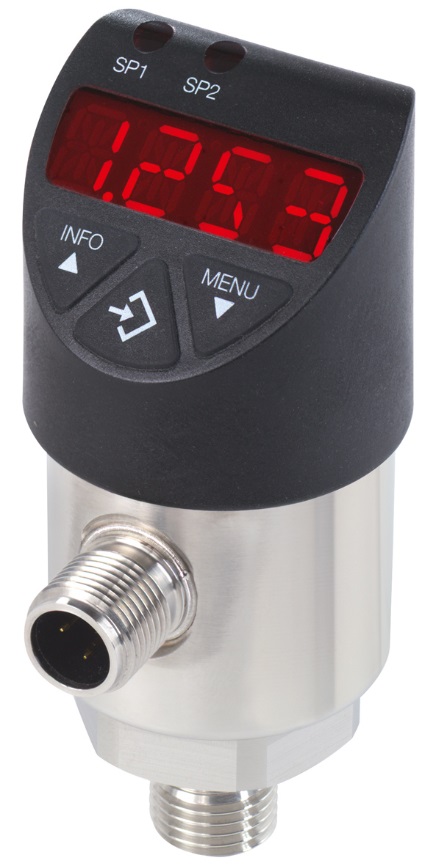 Редакция:WIKA Alexander Wiegand SE & Co. KGAndré Habel NunesMarketing ServicesAlexander-Wiegand-Straße 3063911 Klingenberg/GermanyTel. +49 9372 132-8010Fax +49 9372 132-8008010andre.habel-nunes@wika.comwww.wika.deWIKA press release 13/2017